Приложение к Постановлению администрации сельского поселения Шентала от 24.02.2021 №7-пП Р О Е К ТРешения Собрания представителей сельского поселения Шентала муниципального района Шенталинский Самарской области о внесения изменений в Правила землепользования и застройки сельского поселения Шентала муниципального района Шенталинский Самарской области     На основании протокола публичных слушаний, проведенных в соответствии с постановлением администрации сельского поселения Шентала от 24.02.2021 г. №7-п по внесению изменений в Правила землепользования и застройки сельского поселения Шентала муниципального района Шенталинский Самарской области, Собрание представителей сельского поселения Шентала муниципального района ШенталинскийРЕШИЛО:    1. Внести следующее изменение в Правила землепользования и застройки сельского поселения Шентала муниципального района Шенталинский Самарской области:    - перевести земельный участок, расположенный в границах: Самарская область, Шенталинский район, ж/д ст. Шентала, ул. Вокзальная и железной дорогой и между магазином «Магнолия» и автовокзалом, площадью 6700 кв.м. из зоны Ж1 (Зона застройки индивидуальными жилыми домами) в зону О1 (Зона делового, общественного и коммерческого назначения). Председатель Собрания представителей  сельского поселения Шентала                                                                  Г.П.ГафароваСхема размещения переводимого земельного участка, расположенного в границах: Самарская область, Шенталинский район, ж/д ст. Шентала, ул. Вокзальная и железной дорогой и между магазином «Магнолия» и автовокзалом, площадью 6700 кв.м. из зоны Ж1 (Зона застройки индивидуальными жилыми домами) в зону О1 (Зона делового, общественного и коммерческого назначения). 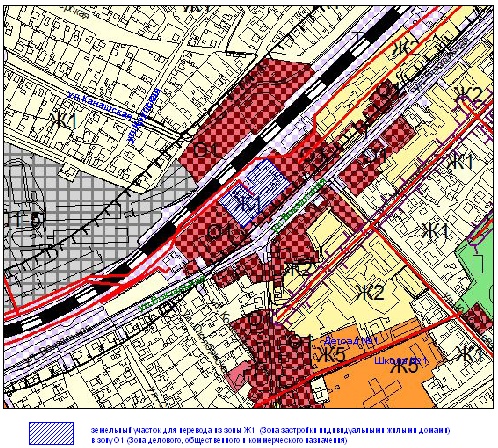 